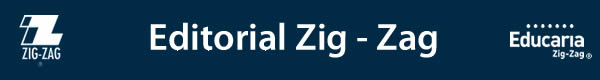 Novedades Ediciones El MercurioLa aventura de ser pareja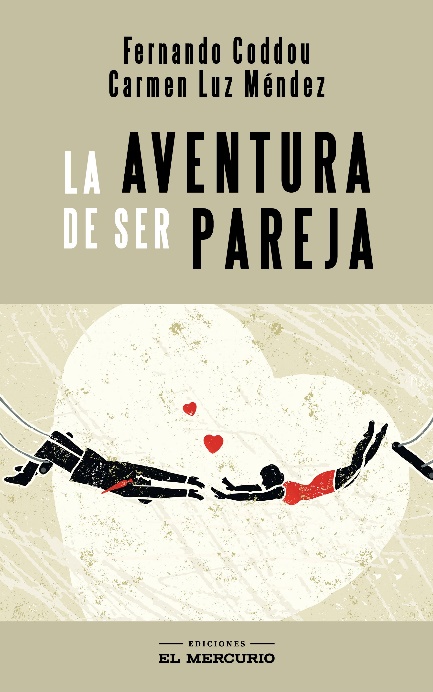 Autor: Fernando Coddou y Carmen Luz MéndezPáginas: 288Formato: 15 x 24 cmCód. interno: 60065ISBN: 978-956-9986-208Precio: $12.521 + IVADesarrollar una relación estable y duradera resulta, a veces, una tarea difícil, pero no imposible. Con más de cuatro décadas haciendo terapia de pareja, el matrimonio de psicólogos formado por Fernando Coddou y Carmen Luz Méndez, comparten en este libro, su experiencia y revelan cómo enfrentar los problemas más recurrentes.Con un lenguaje directo y con de ejemplos concretos, La aventura de ser pareja sirve como un verdadero “mapa de navegación” para mantener la ruta adecuada y no perderse en el intento. 